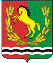 											       АДМИНИСТРАЦИЯ МУНИЦИПАЛЬНОГО ОБРАЗОВАНИЯ КИСЛИНСКИЙ СЕЛЬСОВЕТ  АСЕКЕЕВСКОГО  РАЙОНА  ОРЕНБУРГСКОЙ  ОБЛАСТИ ПОСТАНОВЛЕНИЕ 19.05.2022                                 село Кисла                                               №  46–пОб уточнении адреса земельного участка, принадлежащегоКудреву Петру Михайловичу         В связи с проведённой инвентаризацией улицы   Садовая в с. Кисла  и уточнением  адресов объектов, расположенных на данной улице, уточнить  адрес земельного участка принадлежащего   Кудреву Петру Михайловичу    на основании свидетельства на право собственности на землю серии РФ –XXIX ОРБ -05-08 № 0958274, выданного 10.10.1995 г., регистрационная запись №87 от 10.10.1995г., Асекеевский район, Кислинская сельская администрация, село Кисла, адрес: Оренбургская область, Асекеевский район, с. Кисла,  на адрес: Оренбургская область, Асекеевский район, с. Кисла, улица  Садовая  дом 6 квартира 2 .Глава муниципального образованияКислинский сельсовет                                                                      В.Л. Абрамов